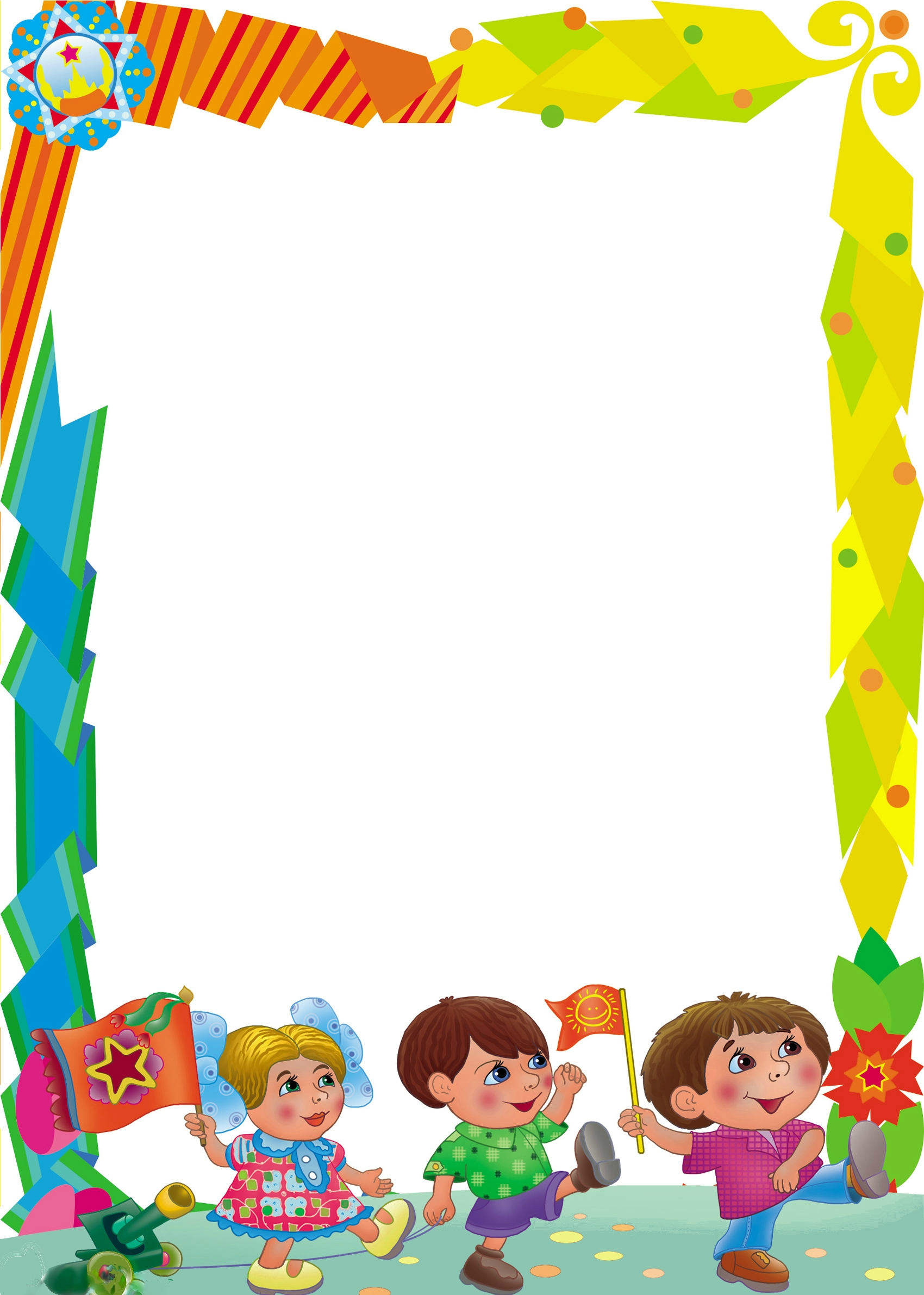 СБОРНИК СЦЕНАРИЕВ ПО ПАТРИОТИЧЕСКОМУ ВОСПИТАНИЮ«ДОШКОЛЬНЫЙ ВОЗРАСТ: ВРЕМЯ РАСТИТЬ ПАТРИОТОВ!»Сборник материалов, разработанный педагогами проблемно-творческой группыМБДОУ № 135 г. Томска.« Приобщение детей дошкольного возраста к культурным ценностям народов Сибири в процессе патриотического воспитания»Составители:Иванова  Вера Валентиновна – музыкальный руководительМальцева Альфия Камильевна – старший воспитательКомиссарова Ольга Владимировна – воспитательШилоносова Татьяна Петровна – воспитательГоревая Елена Евгеньевна- воспитательКлепикова Юлия Юрьевна  - логопедВинник Елена Владимировна – воспитательСодержание:1.«Приобщение детей дошкольного возраста к культурным ценностям народов Сибири               в процессе патриотического воспитания»……………………………………………………42. Введение ……………………………………………………………………………………..53. Конспект образовательной деятельности детей в виде квест-игры «Сокровищница Сибири»…………………………………………………………………………………………64. Квест – игра « Космическая миссия»………………………………………………………85. Квест- игра онлайн для детей и родителей « Люби и знай свой родной край»………… 96. Квест-игра « Путешествие по сказкам народов Сибири»………………………………..127. Детско-родительское мероприятие « Вот как мы гуляем»……………………………….158. Квест-игра для руководителей ОУ « По дороге к мудрости»……………………………179. Квест «Искры добра»……………………………………………………………………….2010. Организация НОД « И не страшен нам мороз»…………………………………………22«Приобщение детей дошкольного возраста к культурным ценностям народов Сибири в процессе патриотического воспитания»Научить патриотизму невозможно, но,создать условия для его формированиямы можем и обязаны.Концепция духовно-нравственного развития и воспитания личности гражданина России в качестве приоритета воспитания обозначает духовно-нравственный аспект, который предполагает формирование личности с развитыми патриотическими качествами. Духовно-нравственное воспитание, частью которого является патриотическое воспитание, представляет собой ценностное ядро в формировании личности дошкольника. Таким образом, приобретает особое значение организация патриотического воспитания в дошкольном учреждении. Нормативной основой являются:Распоряжение Правительства РФ от 29 мая 2015г «Стратегия развития воспитания в Российской Федерации на период до 2025 года», которое предусматривает «создание условий для воспитания у детей активной гражданской позиции, гражданской ответственности, основанной на традиционных культурных и нравственных ценностях российского общества». В свою очередь, гражданское воспитание включает в себя «формирование у детей патриотизма, чувства гордости за свою родину, ответственности за будущее России на основе развития программ патриотического воспитания детей».Государственная программа «Патриотическое воспитание граждан РФ на 2016-2020 годы», которая устанавливает патриотическое воспитание  в качестве приоритетного направления для всех возрастных групп граждан, включая детей дошкольного возраста.Федеральный государственный образовательный стандарт дошкольного образования от 17 октября 2013 года, одной из задач которого является формирование у дошкольников духовно-нравственных ценностей, включающих в себя патриотические идеалы.      Ни для кого не секрет, что детство – фундамент развития ребенка, начальный период формирования всех нравственных начал. Заложить основы человеческих отношений, которые сделают ребёнка более устойчивыми к отрицательным влияниям, дать возможность постигать правила общения и учить умению жить в окружении себе подобных, стать достойным гражданином своей страны – эти задачи нужно решать именно в этом возраста. Нравственно-патриотическое воспитание дошкольников является одной из основных задач ДОО. Чувство патриотизма многогранно по содержанию. Это любовь к своей стране и гордость за свой народ, и привязанность к окружающему миру, и желание оберегать и приумножать богатство своей страны. Задачами современного образования и нравственно-патриотического воспитания является (Из «Концепции патриотического воспитания граждан Российской Федерации»):Воспитание у ребенка любви и привязанности к семье, родном дому, детском саду, родной улице, городу;Формирование бережного отношения к родной природе и всему живому;Воспитание уважения к труду людей; Развитие интереса к российским традициям и промыслам;Формирование элементарных знаний о правах человека; Расширение представлений о России, ее столице; Знакомство детей с символами государства: гербом, флагом, гимном;Развитие чувства ответственности и гордости за достижения Родины; Формирование толерантности, чувства уважения и симпатии к другим людям, народам, их традициям. Для того чтобы эти задачи в полной мере были реализованы в МБДОУ № 135 г. Томска была создана проблемно-творческая группа «Приобщение детей дошкольного возраста к культурным ценностям народов Сибири в процессе патриотического воспитания». Целью её создания стали разработка и апробация  авторских творческих материалов по нравственно-патриотическому воспитанию детей.ВведениеСборник «Дошкольный возраст: время растить патриотов!»  содержит методические материалы, разработанные участниками проблемно-творческой группы «Приобщение детей дошкольного возраста к культурным ценностям народов Сибири в процессе патриотического воспитания».В сборнике представлены разнообразные формы музыкально-образовательной деятельности, обеспечивающие эффективную реализацию задач нравственно-патриотического воспитания дошкольников.Сборник содержит апробированные конспекты занятий, сценарии праздников и мероприятий по нравственно-патриотическому воспитанию дошкольников. Представленные разработки помогут педагогам ДОО в организации образовательного процесса в условиях ФГОС. Конспект образовательной деятельности детей в виде квест-игры«СОКРОВИЩНИЦА СИБИРИ»(для детей старшего дошкольного возраста)Комиссарова Ольга Владимировна, воспитатель МБДОУ № 135 г. ТомскЦель: создание условий для нравственно - патриотического  воспитания детей в процессе игры.Задачи приоритетной образовательной области : Познавательное развитие: формировать представление о природных ресурсах и богатствах Томского края. Способствовать становлению  познавательных действий. Задачи ОО в интеграции:                                                                                                              Социально-коммуникативное: способствовать формированию эмоциональной отзывчивости, сопереживания, формирование готовности к совместной деятельности со сверстниками. Становление  уважительного отношения и чувства принадлежности к своей малой Родине. Речевое развитие: обогащать активный словарь, развитие связной диалогической и монологической речи.Физическое развитие: способствовать развитию двигательной активности детей в разных видах деятельности.Предпосылки УУД:  формирование  умения прийти на помощь другу, герою; формирование способности учитывать чужую точку зрения; воспитание нравственных качеств  (любовь к  малой родине);  умение удерживать задачу на протяжении всего времени выполнения задания; проявление активности во взаимодействии для решения коммуникативных и познавательных задач; умение договариваться о распределении функций и ролей в совместной деятельности.Современные технологии: игровая технология, здоровьесберегающая технология.Используемые методы:  словесные, наглядные, информационно – технические.Формы организации деятельности воспитанников: коллективная, групповая.Этапы игрыВхождение в сюжет. Команды в ходе игры знакомятся с информацией, получают от ведущего задания, которые должны самостоятельно выполнить.2. Работа на маршруте: прохождение трех локаций в сопровождении ведущего.3. После прохождения всех этапов участники игры с ведущим подводят итоги.Правила игры.1.Приглашаются все желающие старшей группы испытать себя в квест – игре.2. Участникам игры следует находить и внимательно изучать задания, проявлять самостоятельность и инициативу.3. Команда должна выполнить все задания.4. Подведение итогов.Ход квест-игры.Воспитатель:  Вы в кружочек становитесь, и друг другу улыбнитесь.                           Я, ты, он она, вместе дружная страна.Воспитаель: Ребята,  а как называется наша страна? (Россия) Как называется наш город? (Томск)А если бы приехали к вам гости, какие достопримечательности нашего города вы бы показали гостям?Предлагаю вам посмотреть  мультфильм о нашем крае.Просмотр мультфильма . Приложение 1Воспитатель:  О каких достопримечательностях и ценностях рассказывается в мультфильме?О каких природных богатствах нашего края можно было бы еще рассказать?(предположения детей) Хотели бы узнать еще больше о нашем крае?Воспитатель:  Ученые из Томского государственного университета давно изучают природные богатства  нашего края и готовы с вами поделиться.Они раздобыли  ценную информацию  для вас о сокровищах нашего края  и записали их на 3 дисках. Диски эти спрятали, чтобы ни кто не испортил.Чтобы получить их,  нужно пройти квест и собрать эти диски.Вы готовы узнать о сокровищах нашего края?  (ответы детей)Воспитатель: вспомним, какие правила нужно соблюдать при выполнении заданий в квест игре? (предполагаемые ответы: быть дружными, помогать друг другу, не оставлять друга одного, уметь договариваться, быть одной командой, если что-то не понятно, можно воспользоваться подсказкой и т.д).Предлагаю пройти в первую локацию.(Дети с воспитателем проходят в премную) 1 локация: «Болото. Лес.»Включается видео Приложение 2  (2 минуты). В ролике рассказывается:  Томская земля богата и разнообразна. Большая часть земли труднодоступна, так как чуть больше половины всей площади занимают леса (Тайга) и болота. В тайге растут сосна, сибирский кедр, ель, пихта, осина и береза. Томские леса всегда обеспечивали людей России и зарубежья ягодами, древесиной, грибами и пушниной. Например:  Сибирский кедр известен  древесиной и кедровыми орехами. Из древесины с давних времен изготавливали предметы быта, мебель, посуду. Считается, что изделия из кедра оберегают от злых сил, помогают исполнению желаний. Кедровый орех содержит очень много витаминов и его рекомендуют для повышения иммунитета. Рассказ сопровождается иллюстрациями.(Воспитатель в это время закрывает дверь на замочек.)ВоспитательЗадание: необходимо пройти через болото и собрать  мешочки с орехами, которые находятся в «Лесу». Взвесить орехи  -должно получиться 200 грамм. (После того как весы покажут 200 грамм, выезжает машинка на пульте управления с диском на котором написан шифр от замка)Открыть зашифрованный  замок и пройти во 2 локацию. (в группу)2 локация: Природные богатства»Включается видео Приложение 3 (2 минуты), в котором рассказывается о  животных, птицах и рыбе обитающих на территории Томской области. Рассказывается о природных ресурсах: нефть, газ, глина и другие,  добываемые в области.Задание: Сезон охоты и рыбалки открыт. Поймать всю рыбу с помощью удочки. Затем найти природное богатство – кусочек угля. И с помощью уголька (потерев по листочку, который расположен на 2 диске с информацией о сокровищах Томской области, цифры проявятся) узнать шифр от замка.Открыть зашифрованный замок пройти в 3 локацию.(в спальню)- 3 локация «Памятники природы» Включается видео Приложение 4 (2 минуты). В ролике рассказывается о памятниках природы в Томской области. Чем они славятся, их ценность.Задание:  Найти пазлы от трех картин. Собрать три картинки  «Таловские чаши», «Озеро песчаное», «Синий утес». Дети собирают картинки и получают третий шифр от замка перевернув картинки. Открывают сундук с замком , находят третий диск.Рефлексия. Воспитатель: Ребята вы справились с заданиями. Собрали три диска  с ценной информацией о богатствах  нашего края. Что нового вы узнали о нашем крае? Что можно сделать с этой информацией на дисках?Что вам помогло пройти все испытания? КВЕСТ – ИГРА«КОСМИЧЕСКАЯ МИССИЯ»(для детей старшего дошкольного возраста)Шилоносова Татьяна Петровна, воспитатель МБДОУ № 135 г. ТомскЦель: Обобщить у детей элементарные представления о космических объектах. Задачи: - активизировать познавательные процессы и когнитивные функции.- воспитывать дружеские взаимоотношения между детьми, развивать коммуникативные навыки и умение считаться с интересами товарищей.Ход квест- игры1.  Дети приходят в зал на занятие физкультурой. После приветствия с инструктором, неожиданно на фоне звуковых помех, приходит аудио сообщение (аудио файл):«Спасите! Спасите! Спасите! Наш межгалактический летательный аппарат пролетел орбиты всех газовых гигантов Солнечной системы и столкнулся с астероидом. Мы совершили вынужденную посадку на ближайшую планету.  Летательный аппарат не исправен, притяжение не преодолеть.  Терпим бедствие. Помогите!»Воспитатель: - Ребята, что произошло?- Может быть, нам стоит рассмотреть карту  Солнечной системы, чтобы понять, где случилась катастрофа?  (карта - формат А2)- О каких газовых гигантах идёт речь?- Как вы думаете, где могло случиться столкновение с астероидом?- Куда, по - вашему мнению, мог приземлиться межгалактический корабль?- К чему призывает аудио послание?- Что же нам делать?  (Дети решают оказать помощь, отправиться на Марс.)2. Инструктор по физическому воспитанию: - Но, чтобы стать космонавтом, надо быть самым ловким, самым быстрым, самым выносливым, а также самым сообразительным и умелым!Предлагаю провести подготовку в отряд космонавтов! Согласны?Конкурсы проводятся, в зависимости от оснащённости и возможностей зала.А. Полоса препятствий со «сбором образцов для лабораторных анализов грунта»Дети пробегают полосу препятствий, в конце которой из контейнера выбирают любой понравившийся камень (лучше, если они будут интересными, необычными - из коллекции камней) и возвращаются, собирая камни в командный контейнер.Б. «Гравитация»Задача: на мяче для фитнеса допрыгать до конуса, обогнуть его и вернуться к команде, передав мяч следующему.В. «Магнетизм»Задача: Добежать с магнитной удочкой до контейнера с мелкими вещицами, намагнитить одну из них и принести в командный контейнер, передав удочку следующему по команде.3. Неожиданно на экране появляется видеоизображение карты, и голос инопланетянина сообщает:«Мы определили, где находимся.  Посылаем карту, на которой обозначено место аварийной посадки. Если, вы слышите нас, помогите!»Воспитатель: Сейчас мы её распечатаем  (Создаём видимость «печати» при помощи принтера). 4. Строительство ракеты  силами всех  детей.Используем заранее выкрашенные в серебряный цвет большие коробки, с вырезами для иллюминаторов (пластиковые коробки от тортов). Дети ничего не режут, только собирают ракету при помощи серебряной армированной ленты.5. Полет на Марс .(Полёт условный)План – схему сада оформляем в качестве звёздного неба – созвездий. Красным крестиком на нём обозначаем местонахождение потерпевшего катастрофу летательного аппарата. Дети ищут место по карте.«Обломки» аппарата оказываются в одном из вспомогательных помещений д/сада, рядом -  капсула с посланием от гуманоида (капсула с флешкой ). Инопланетянин пропал. Дети решают вернуться на Землю (в зал) и просмотреть информацию на флешке.6. На Земле.Флешка требует пароль: «Название Галактики, куда входит Солнечная система», иначе вирус заблокирует всю информацию на флешке». Начинается числовой обратный отчёт: 10, 9… (Дети отвечают: «Млечный Путь», отсчёт прекращается, и начинается видеотрансляция).7. Видеообщение с инопланетянином.(Сначала отсутствует звук,- «сломались» колонки, и детям нужны наушники и микрофон.  В коробке от них: чемоданчик с наушниками под кодовым замком, а также  комета, метеорит, Сатурн, Юпитер, Уран, Нептун (макеты или фото планет).  Дети определяют код чемоданчика, убирая лишние космические тела и ставя гиганты по порядку от Солнца - 5,6,7,8. (Определить номера планет детям помогает знание стихотворения  Аркадия Хайта «По порядку все планеты…».  Код: 5678)Слушают при помощи наушников и микрофона:Инопланетянин: - Если вы слышите меня, значит, вы обнаружили место катастрофы и получили наше послание. Нас благополучно отыскал и сопроводил космический аппарат из Созвездия Орион. - Мне жаль,  что нам не удалось встретиться, ведь если вы получили наши послания – вы - разумные существа. Мы долго колесили по Вселенной, чтобы найти ВАС. Мы хотим подружиться, хотим знать о вас всё.- Кто вы? (после каждого вопроса – пауза для ответа детей)- С какой планеты?- Как называется ваша Звезда?- Какая по счёту ваша планета от Солнца?- Раньше кто - нибудь из землян покорял космос?- Назовите их имена.- Какие ещё планеты вашей Солнечной системы вы знаете?Инопланетянин: У меня столько к вам вопросов!  И просьба, - запишите всю информацию, как доказательство вашего существования.Знаете, когда жители моей планеты счастливы, они танцуют. - Я бы хотел отпраздновать своё спасение весёлым … (связь обрывается)8. «Космический танец» («Если очень захотеть, можно в космос полететьКвест - игра онлайн для детей и родителей«ЛЮБИ И ЗНАЙ СВОЙ РОДНОЙ КРАЙ»(для старшего дошкольного возрата)Иванова Вера Валентиновна, музыкальный руководитель,МБДОУ № 135 г. ТомскаПояснительная запискаЦель: расширение представления детей об истории, культуре, природе Томской областиЗадачи:- актуализировать имеющиеся знания о Томской области;- формировать интерес к истории малой родины.-развить познавательный интерес;-развить чувства товарищества, коллективизма, взаимопомощи;- воспитывать гражданственность, патриотизм, любовь к своему краю.Форма занятия: онлайн квест-игра.Возраст детей: 5 -7лет.Оборудование: ноутбук или компьютер, выход в интернет.Результат:В результате у детей повышается интерес к изучению истории Томской области и г. Томска; расширяется кругозор в области краеведения; развиваются чувства товарищества, коллективизма, взаимопомощи; воспитывается гражданственность, патриотизм, любовь к своему краю, родному городу, формируется интерес к своей Родине.Ход игрыI. Организационный моментИгра проводится онлайн. Команда состоит  из семьи - детей и родителей. Каждая команда получает маршрутный лист. Время нахождения на станции – не ограничено. За правильный ответ команда получает баллы. По количеству баллов подводятся результаты, выявляются победители игры. Для ответов нужно создать документ Word и отправить вложением в личной папке, где будут помещены и другие ответы ( видео,фото и др.)Игра проводится с 25 мая по 5 июня 2020 г. Предварительная работа:Для того, чтобы сыграть в квест и отправить выполненные задания, необходимо:1. Создать папку на рабочем столе, куда Вы будете скидывать все задания для отправки нам. 2. Написать письмо от Чевостика для вашего ребенка.3. Распечатать картинки из приложений и спрятать на станциях. А так же подсказки к следующей станции.     1 станция – «Телевизор» - География Томской области     2 станция – « Подушка»  - Природа Томской области     3 станция – « Кухня»       - История родного города     4 станция -  « Стена»       - Герб города Томска     5 станция – « Компьютер» - Памятные места города     6 станция – ( там же – в компьютере)- Знаменитые люди города. 4. Приготовить телефон-камеру, для того, чтобы снимать на видео ответы детей.5. Приготовить лист, ручку  и карандаши для рисования и записи ответов.II. Основная часть.Постановка проблемы : Организатор игры - мама или папа, показывают ребенку письмо, присланное Чевостиком. (Чевостик – герой многих познавательных  мульт и видео фильмов для детей.).Текст письма ( Напишите от руки)« Дорогой ( имя ребенка), прошу у тебя помощи. Дело в том, что  мы - создатели очередного фильма о городах Сибири, не очень много знаем о городе, в котором ты живешь. Прошу тебя, собери в конверт все «знания» и перешли мне. А, чтобы  выполнять мою просьбу было интересней , у меня есть загадка для тебя:В этом ящике волшебномКнопки есть и есть экран.В нём мелькают очень часто Президенты разных стран. ( телевизор)Это и будет 1 станция.  «ТЕЛЕВИЗОР»Задание нужно распечатать или написать на отдельном листочке и положить на 1 станцию - около телевизора.1 станция. География Томской областиОтветьте на вопросы по теме «География родного края» (приложение 1)После выполнения задания ребенок получает следующую подсказку  - это последний вопрос в Приложении 1- « Какое слово здесь спрятано?» ( ответ – «Подушка»)Переходим на следующую  станцию  №2 -« ПОДУШКА»Под ней ребенок находит картинки ( распечатываем заранее) животных и растений ( Приложение 2) и выполняет задание.2 станция. Природа Томской областиКомандам необходимо выбрать и назвать тех животных, растений и птиц, которые принадлежат нашему краю.  Рассмотреть картинки  животных и растений и выписать их названия в соответствующей колонке. ( Родители могут написать слово карандашом, ребенок обводит слово, если не умеет писать сам). Сфотографировать таблицу  и вставить в электронную  папку нашего квеста.В конце задания, (в этом же приложении) ребенок получает подсказку, где искать следующее задание. Подсказка –шифровка  . Слово из 5-х букв.  (Ответ – «Кухня»)«КУХНЯ» –станция № 3, где ребенка ждут вопросы. Можно положить на подоконник  на кухне записку с вопросами.3 станция. История родного города- Кто издал указ о  строительстве г.Томска ?- С какого места началось строительство города? ( приложить фото этого  места в папочку)- Какие народности проживают на территории Томской области?Подсказка , куда идти дальше: - Что здесь лишнее? (это и будет подсказка ,куда идти дальше)Лишнее -«ГЕРБ», остальное -  картинки спортивных игрушек.Ищем картинку « Гербы», заранее прикрепленную  на стене в комнате.4 станция. « СТЕНА».  Герб г. ТомскаИз представленных гербов выбрать герб Томска ( под каким номером?). Написать номер герба и  нарисовать лошадку, как на гербе . Сфотографировать и вставить в папочку.В конце приложения подсказка, куда идти дальше.Ребенок соединяет цифры и буквы и узнает, где его ждёт следующее задание.Подсказка  - КОМПЬЮТЕР – станция № 5Открываем компьютер и просматриваем фото . 5 станция. «КОМПЬЮТЕР»  -Памятные и исторические места  г.ТомскаУзнай памятные и исторические места г. Томска (14 фотографий) (приложение 4)Написать по порядку от 1 – 14, вложить в папочку. На фото № 15 подсказка – « Знаешь ли ты кого-нибудь из этих людей?» Расскажи на видео.6 станция. Знаменитые люди  г. ТомскаУзнайте по фотографиям знаменитых людей г.Томска и расскажи об одном из них, чем он знаменит. Можно обо всех по - немногу. Приложить видео рассказ в папочку.  Квест пройден!!!!! Далее созданную папку вместе с ребенком отправляете на сайт детского сада с пометкой « Для Чевостика»Квест – игра«ПУТЕШЕСТВИЕ ПО СКАЗКАМ НАРОДОВ СИБИРИ»Винник Елена Владимировна, воспитатель МБДОУ № 135 г. ТомскаКлепикова Юлия Юрьевна, учитель-логопед МБДОУ № 135 г. ТомскаЦель: создать условия для формирования познавательных действий.Задачи: - развивать познавательно-исследовательский интерес, воображение, смекалку, умение самостоятельно находить решения в созданных проблемных ситуациях;- способствовать развитию внимания, координационных способностей, умению ориентироваться на местности;- стимулировать речевое развитие и моторную сторону речи.- воспитывать уважение друг к другу, чувство ответственности, внимательное отношение к окружающим, умение работать в команде;- воспитывать уважение к сказкам, чувство восхищения, веры в чудеса;-обогащать словарный запас, прививать детям интерес к чтению.Приоритетное направление (образовательная область) в соответствие с ФГОС ДО: познавательное развитие.Виды детской деятельности: игровая, продуктивная, коммуникативная, познавательная.Методы:Словесный: беседа, использование художественного слова, вопросы к детям.    Проблемный: постановка проблемной ситуации, проблемные вопросы, побуждающие речевую активность.Практический: Строительство из модулей жилища.Игровые: дидактические игры, имитационные упражнения.Приемы: сказочные персонажи, сюрпризный момент, смена деятельности.Индивидуальная работа: оказание помощи при самостоятельной практической деятельности детей (при затруднении по потребностям).Материалы и оборудование: интерактивная панель(доска), музыкальное сопровождение, презентация с персонажами сказок, книга сказок, страницы сказок, видео с листанием книги, кочки-болото, маски животных (медведь, бурундук, комар), мягкие модули, бочонок, веревка, картинки: (птичьи гнезда, курица, кошка, ласточка, комар, два коршуна), голоса животных и птиц, игрушки: (две мыши, курица, киндер-яйцо, головки сыра (мягкие модули), коробочки, мячи. Ход деятельности:Дети заходят в музыкальный зал. Воспитатель вносит книгу сказок, которая называется «Сибирские Народные сказки».Воспитатель: Я принесла вам книгу сказок народов Сибири. Предлагаю почитать и вспомнить сказки. Воспитатель открывает книгу, дети видят, что страниц в книге нет.На экране в этот момент изображение книги, с разбросанными страницами.Воспитатель. Ребята, как вы думаете, куда исчезли страницы книги?Дети: Высказывают свои предположения.Воспитатель: Посмотрите, на экране послание. От кого же оно, посмотрите?! Голос Соловья-разбойника:«Здравствуйте, детишки – девчонки и мальчишки! Не можете найти страницы вашей книги? (смех). Это я, Соловей-разбойник, попросил Могучего Ветра разбросать страницы книги! Ищите, может найдете! Но от меня помощи не ждите! Пока, пока! Воспитатель: Не может прожить, чтобы не навредить. Что предстоит нам сделать?Дети: Найти страницы каждой сказки, чтобы мы могли их почитать.Воспитатель: Кто же нам может помочь? Кто нам путь укажет?Дети высказывают свои предположения.  На фоне возникает-Кваканье лягушек (изображение болота).Воспитатель: Дети, где мы с вами оказались? А в какой сказке встречали болото и лягушку?Дети: Мы на болоте. А сказка называется «Хвастливая лягушка».На экране появляется Хвастливая лягушка.«Здравствуйте, ребята, я самая умная и красивая, вы оказались на моем болоте, слышала, что вы ищете страницы из книги, я могу вам помочь, но не просто так, для того чтобы получить мою подсказку вам придется выполнить мое задание. пройти через болото, а болото топкое, тягучее, чтобы не упасть в него, нужно идти строго по кочкам и нельзя оступиться. А под одной из кочек в конце пути вас ждет подсказка».Воспитатель: Ребята, здесь два болота, чтобы быстрее добраться, надо разделиться на две команды. Кто идет последним тот и берет подсказки. Игра «Кочки»Дети друг за другом по очереди прыгают по кочкам (Веселая музыка).Под последней кочкой дети находят подсказку и страницу из книги.Воспитатель: Что же мы нашли? Дети: Маски животных и страницу из сказки: "Хвастливая лягушка".Воспитатель: Маски каких животных?Дети: Медведя и бурундука.Воспитатель: Как называется сказка? Дети: «Медведь и бурундук» Воспитатель: Куда дальше идти?На экране появляется медведь и бурундук. Медведь: «Здравствуйте, ребята! Слышал вы ищете страницы из книги сказок. Налетел злой ветер и разрушил мой дом, если вы, поможете мне построить его, я вам оставлю подсказку.»Воспитатель: Ребята, а как мы можем помочь медведю дом построить?Дети: Построить из модулей.(Дети строят дом из модулей. В это время двум детям надеваются маски медведя и бурундука). Игра «Бурундук и мишка»Бурундук ведет по «извилистой тропинке» (канату), мишку, и находят бочонок, в котором спрятана подсказка: страница из сказки "Медведь и бурундук" и перекусанная веревка.Воспитатель: Нашли еще одну страницу из сказки. Кому же принадлежит эта веревка?Дети: Дятлу.Воспитатель: Из какой сказки персонажи?Дети: Ворон и дятел.На фоне голос ворона и дятла.На экране появляется ворон и дятел.Ворона  и Дятел:«Здравствуйте ребята! У меня для вас задание, вы должны угадать голоса животных и птиц, если справитесь, получите подсказку.»Воспитатель: Ну что, дети, справимся?Дети: Да.Детям необходимо отвернуться от экрана и внимательно прослушать голоса птиц.На фоне слышны отдельные голоса птиц, при правильном узнавании голоса, появляется изображение птицы.Ворон: «Посмотрите вокруг, найдите гнезда птиц, там вы найдете следующую подсказку»,Дети на шведской стенке находят два гнезда. В гнездах дети находят по мышке (2 шт).Воспитатель: Откуда мыши оказались в гнездах? Дети: предположение детей.Воспитатель: Из какой они сказки?Дети: «Две мыши".Воспитатель: И правда.На экране возникает одна из мышей, и печальным голосом говорит: «Ребята если вы будете дружны и доверчивы, то не попадёте в такую ситуацию, как я со своей подружкой. Я предлагаю проверить вас на сплоченность, справитесь ли вы? если справитесь, то получите подсказку.»Игра: «Сыр»Зажав головку сыра (мягкий модуль) локтями, детям, не уронив, нужно поочерёдно передать ее по кругу.Мышь: «А теперь найдите оставшиеся головки сыра, и на одной из них вас ждет подсказка.»Дети ищут сыр и на одном из модулей находят изображение курицы и кошки и страницу сказки: "Две мыши".Воспитатель: Как называется эта сказка?Дети: «Курица и кошка»На экране курица и кошка. К и К: взволнованная кошка: «Ребята, помогите спасти курицу, на нее напали коршуны, мне одной не справится с ними!»  Игра «Спасаем курицу»Дети делятся на две команды, и по очереди пытаются мячами попасть в мишень с изображением коршуна, спасая курицу. Выполнив задание, дети берут курицу и находят под курицей закрепленную станицу из сказки: "Курица и кошка" и подсказку-киндер (игрушки: ласточку и комара).Воспитатель: Из какой сказки эти игрушки?Дети: Ласточка и комар.На экране возникает ласточка и говорит с экрана.«Привет ребята! Чтобы получить последнюю страницу из книги вам предстоит немного подвигаться, и сыграть со мной».Подвижная игра «Комар».  «Мы топаем ногами».Играющие становятся в круг на таком расстоянии, чтобы не мешать друг другу. Воспитатель одевает маску комара, медленно читает стихотворение, дети действуют, согласно его содержанию.«Мы топаем ногами,Мы хлопаем руками,Киваем головами.Мы руки поднимаем,Мы руки опускаем,Мы руки подаем».Дети соединяют руки, образуя круг.«И бегаем кругом,И бегаем кругом».Все бегут, Комар говорит: «Стой!» Дети останавливаются. Игра повторяется.В конце игры Комар отдает детям последнюю страницу: "Ласточка и комар".Рефлексия.Воспитатель: Ребята, вот мы и собрали все страницы нашей книги, вам понравилось путешествовать по сказкам?Дети: Ответы…Воспитатель: а что же мы будем теперь делать с нашей книгой сказок? Дети: Рассуждения детей. (оставить себе или дать другим детям почитать).Детско-родительское мероприятие« ВОТ КАК МЫ ГУЛЯЕМ!»                                                    (1 младшая группа)Горевая Елена Евгеньевна, воспитатель МБДОУ № 135 г. ТомскИванова Вера Валентинотвна, музыкальный руководитель МБДОУ № 135Образовательная цель: Развитие личности, мотивации и способностей детей дошкольного возраста в различных видах деятельности.Образовательные задачи:Приоритетная область: Познавательное развитие Способствовать развитию интересов детей, любознательности и познавательной мотивации, формированию познавательных действий в процессе игровой деятельности, становлению сознания; развитию воображения и творческой активности в процессе игровой, музыкальной деятельности, исполнения произведений фольклора, формированию первичных представлений о себе (частях тела), других людях (старших родственниках), объектах окружающего мира (игрушках, животных, растениях, сезонных процессах в природе), социокультурных ценностях, традициях русского народа (семейных ценностях, взаимоотношений ребенка со старшими членами семьи, атмосфере гуляния на природе). Ход мероприятия:Зал подготовлен к проведению мероприятия. В зале на полу поставлены декорации (коврик с изображением полянки с цветами, в стороне на плоскостных цветах разложены погремушки, прикрыты платком, на нем стоит пенек, рядом с ним игрушка зайчик). На экран проецируется видеоизображение сцены традиционного гуляния на природе, звучит фонограмма музыки Е. Макшанцевой «Погуляем мы с тобой».Дети и родители парами вслед за Ведущим входят в зал. Кружат в хороводе, останавливаются в круг лицом вокруг коврика с цветами.Ведущая: Как хорошо мы шли! И нашли такую красивую полянку! Посмотрите! Что на полянке мы видим? Как хорошо по солнечной полянке гулять с друзьями! Еще погуляем? И песню заведем?Дети и родители соглашаются погулять и песню спеть.Исполняется под фортепиано песня на слова и музыку Е. Макшанцевой «Погуляем мы с тобой». Дети и родители выполняют танцевальные и имитационные движения в соответствие с текстом песни.Ведущая: Как же мы хорошо потанцевали и даже подружились! Пойдем дальше гулять?Звучит фонограмма музыки Е. Макшанцевой «Погуляем мы с тобой». Дети и родители проходят по залу и останавливаются вокруг платка, на котором стоит пенек, а рядом с ним сидит зайчик.Ведущая: Ребятки, посмотрите, еще одна полянка! А на ней кто? Зайчик? А что он делает? Да он похоже уснул? А может мы разбудим зайчика?Дети решают, что нужно разбудить зайчика.Ведущий предлагает снова взяться за руки и встать в хоровод.  Исполняется под фортепиано песня на слова В. Кукловской, музыку А. Филиппенко «Мы на луг ходили». Дети и родители выполняют имитационные движения в соответствие с текстом песни. Остаются в кругу.Ведущая: Смотрите, ребята, зайчик проснулся. Поздороваемся с зайчиком?Дети и родители здороваются с зайчиком.- Зайчик говорит, что у него есть сюрприз для ребят. Но сначала просит детей поиграть с ним. Поиграем ребята?Дети и родители решают поиграть с зайчиком.Звучит фонограмма русской народной музыки в обработке М. Раухвергера. Дети и родители, выполняют имитационные движения в соответствие с текстом песни. Остаются в кругу.Ведущая: Ребята! Зайчику очень понравилось с вами играть! Он предлагает посмотреть сюрприз! Посмотрим?Дети и родители решают посмотреть, какой сюрприз приготовил им зайчик.Ведущий приподнимает платок. Дети и родители находят погремушки, разложенные на цветах под платком.Ведущая: Что это ребята? Игрушки? А как они называются? Вы знаете, как в них играть? Покажете?Дети и родители решают сыграть на погремушках.- Пока звучит музыка погремушки весело гремят! Как только музыка замолкает погремушки засыпают! Приготовились!Звучит фонограмма народной музыки «Полька». Дети и родители играют на музыкальных инструментах в сопровождении музыки.- Молодцы ребятки!Мы для заиньки плясали,С погремушками играли.А теперь пора играть –Зайчик так любит морковку! Он просит вас помочь ему морковку собрать! Поможем?Нам морковку собирать!Дети и родители решают помочь зайчику собрать морковку Звучит фонограмму музыки «Осенняя полечка». Дети и родители собирают морковку в корзинки. Ведущий предлагает пересыпать в большую корзину и отдать зайчику.Ведущая: Какие же вы молодцы! Помогли зайчику!Ох, как весело играли И немножечко устали! Присядем на полянку отдохнем?Родители усаживаются на ковер в круг и усаживают детей перед собой.Ведущая: Наши ручки такие молодцы, все умеют! Играли, трудились! Устали? Погладим наширучки, чтобы они у нас отдохнули?Дети и родители решают отдохнуть.Звучит фонограмму русской народной музыки «Я на горку шла». Дети и родители проводят игру «Ладошечка» (Буренина А., Сауко Т.) на снятие психо-эмоционального напряжения.Родители берут детей и усаживают к себе на колени, укачивают на руках, поглаживают их. Звучит фонограмму колыбельной музыки «Добрая сказка». Затем Ведущий берет музыкальную игрушку неваляшку и качает ее в руках, слышится звон. Дети и родители обращают внимание на игрушку. - Ребята, кто это нас позвал? Как называется эта игрушка? Дети и родители узнают неваляшку.- А вы знаете, что умеет эта игрушка? Неваляшка умеет качаться и всегда веселый! Никогда не устает и не ложится отдыхать! Он предлагает Вам с ним потанцевать! Хотите потанцевать как неваляшка? Танец « Неваляшка»Ведущая: Наши ручки отдохнули. Может, мы сами отдохнем немного?Квест – игра для руководителей ОУ «ПО ДОРОГЕ К МУДРОСТИ»Иванова В.В., музыкальный руководитель, Горевая Е.Е., воспитатель, Шилоносова Т.П., воспитатель, МБДОУ № 135 г. ТомскОборудование: экран, проектор, искусственные ели, чумы, медвежья лапа, тюбетейка, костер, луки, стрелы, мячи, корзины, река, удочки с магнитами, ведра, корзинка, мех, лист МЕНЮ, картинки с изображением речных рыб, грибов, ягод, шишек, картинки с изображением деревьев Сибири и буквами для составления слова «Шаман», пазл «Медведь», ребусы «Противопожарный инвентарь», картинки с изображением пушных зверей с мишенями и словами, листы с текстом поговорок о дружбе (начальные слова).Зал приготовлен к проведению мероприятия. На экран выведена заставка презентации к мероприятию с названием. По периметру зала расставлены декорации, реквизит, оборудование для игр (искусственные ели, река, чумы, мишени). Звучит фонограмма С. Насауленко «Расцветай, милый край». Участники находятся в зале. Навстречу выходит Ведущий в русском костюме: Ведущий: Мы живем в Сибири. Это край роднойПосреди России уголок такой.Здесь поля и реки, пустыри, лесаИ куда не глянешь, - всюду красота.На экран проецируются слайды с видами природы Сибири, народов Сибири. Ведущий: Природа Сибири прекрасна, здесь полноводные реки, большие озера, густые леса, степи. Здесь водится огромное количество животных. В Сибири долгие века проживает множество народов, осваивают эту землю, накапливают опыт жизни. Мы все жители Сибири обязаны знать землю, на которой живем, понимать людей, живущих рядом с нами.Предлагаем вам пройти квест. Возможно, кто-то подчерпнет из него полезную информацию, а кто-то поделится своим накопленным опытом, и все мы станем чуточку мудрее. Готовы пуститься в путь по Сибири?1. Задание: Дидактическая игра «Деревья Сибири». Необходимо рассмотреть на экране изображение деревьев, назвать, выбрать произрастающие в Сибири (кедр, сосна, пихта, ель, береза).За правильные ответы участники получают карточки с их изображением.- Богата Сибирь лесами… Звучит фонограмма пожара в лесу.- Но, что же случилось? Не поют птицы, бегут из леса звери. Дым! Огонь! Это пожар? Кто поможет нам в беде? Подсказку найдете, если перевернете карточки с изображением деревьев.2. Задание: «Собери слово». На обратной стороне карточек написаны буквы, из которых участники составляют слово – подсказку «ШАМАН».Ведущий:Кто это? Вы знаете? Шаман в Сибири - это очень уважаемый человек, который много знает о жизни, умудрен опытом, общается с природой и даже высшими силами, можно обратиться к нему за помощью в сложных ситуациях. Где же он живет?Участники подходят к чуму, выходит Ведущий в костюме шамана.Шаман:Люди стали беспечны, перестали ценить самое дорогое богатство Сибири, лес. Я расскажу вам легенду. Однажды поссорились Боги ветров. Схватили они свои огромные каменные палицы и набросились друг на друга. Зашумела тайга, поднялся ветер, сверкнула молния. Загорелась тайга. Не испугался только могучий богатырь Эушт, схватил в руки большую березу, стал окунать ее в озеро и бить мокрыми ветками по пламени, пока не затушил его, спас лес.Прежде чем приступать к любым действиям, - разумно посоветоваться с высшими силами, обратиться к духам, предлагаю вам путники, провести обряд, обращенный к Духу Огня, заодно и размяться. Звучит музыка «Танец духа». Участники повторяют за Шаманом движения разминки.Шаман:А теперь можно за дело браться! Мы тоже сибиряки, любим природу нашего края, знаем, как предотвратить пожар. Но и конечно знаем современные средства тушения огня и правила пожарной безопасности!3. Задание: Ребусы «Противопожарный инвентарь».  На экран проецируются задания, участники разгадывают ребусы («Гидрант», «Огнетушитель», «Рукав», «Насос»).- С помощью знаний и специального инвентаря мы потушили огонь. Вот вам следующая подсказка. 4. Задание: Дидактическая игра «Собери картинку».  Участники составляют картинку с изображением МЕДВЕДЯ. Шаман: Скажите, какой народ Сибири очень почитал этого могучего зверя, проводил на него ритуальную охоту и после нее специальный праздник в его честь, чтобы умилостивить духа зверя и предотвратить его месть? (Ханты).Правильно. Народы Сибири хорошо знают свою землю, берегут ее и умеют пользоваться дарами родной природы. Идите дальше, к реке, передайте в хантыйское селение медвежью лапу на удачу.Участники идут к разложенной на полу синей ткани (реке). Звучит фонограмма журчащей воды. Им навстречу выходит Ведущий в хантыйском костюме.Хантыйка: Странники, куда вы путь держите?Участники отвечают, что очень любят свой родной край и пошли изучать его природу и научиться уму-разуму.- Раз вы любите и изучаете природу, значит, она отблагодарит вас, будет дарить вам свои плоды. Мне нужно как раз рыбы наловить. Вы мне не откажете в помощи?5. Задание Эстафета «Ловим рыбу». Звучит фонограмма музыки «Куреня». 2 команды с 2 удочками с привязанными к ним магнитами по очереди достают ими картонных рыбок за прикрепленные к носам металлические скрепки, узнают их, правильно называют, кладут в ведерки.- Большое спасибо за помощь, путники! Однако какие еще дары нашей Матушки-природы вам известны?Участники перечисляют дары сибирской природы (орехи, грибы, ягоды, рыба, мед, целебные травы). 6. Задание: Дидактическая игра «Составляем меню». Участникам выдаются картинки даров природы и предлагается выбрать из них те, которые можно включить в меню детского учреждения (ягоды шиповника, брусники, клюквы, экстракт пихты «Абисиб»).- Вы очень дружно и слаженно работали, помогали друг другу, много рыбы наловили. А не могли бы вы отнести часть рыбы и одну потерянную вещь моей соседке. Эта вещь головной убор ТЮБЕТЕЙКА. Участники отправляются в указанном направлении, их встречает Ведущий в татарском костюме.Татарка:  Далеко вы путь держите, гости? Отдохните с дороги, присядьте возле очага и расскажите мне, где вы были и что делали?Участники отвечают, что очень любят свой родной край, как спасали лес от пожара, потом добрались до реки, ловили рыбу, принесли с собой гостинцы и потерянную тюбетейку от ее соседки. - Вот спасибо за гостинцы и конечно за мою любимую тюбетейку. Лес спасли? Рыбу наловили? Неужели вы такие сильные, смелые как богатырь Эушт, который жил в наших краях, знал и всеми силами оберегал тайгу. Вот что однажды произошло: встретился Эушту Дух тайги и спросил, в чем кроется сила богатыря ведь нет у него ни когтей, ни клыков, ни копыт, ни рогов, как у самых сильных животных тайги. Эушт взмахнул мечом и перерубил ветку, сказал: вот мой клык. Пустил стрелу в птицу: вот мой коготь. Ударил палицей по пню: вот моё копыто. Кинул высоко камень: вот мой рог. А вы меткие? Ловкие? Умеете ставить цели их достигать? Давайте устроим состязания! Богат наш край пушным зверем, особенно много их в Васюганье. Испокон веков по сей день добывают здесь мех белки, соболя, горностая, бобра, норки.7. Задание: «Стрельба из лука». Звучит фонограмма музыки «Сандугач». 2 команды по выбору по очереди стреляют в мишень из луков или кидают мячи (попадают в цели «Квалификация», «Саморефлексия», «Самосовершенствование», «Профессионализм», «Компетентность»).- Ни в путешествии, ни в делах невозможно двигаться вперед без четкого осознания цели! Иначе непредсказуем финал!Так что получается, что главная сила всегда в разуме, умении ставить цели, идти к ним. Прошу вас двигаться дальше и передать мой привет и подарок (несколько шкурок пушных зверей) моей соседке в русском селении.Участники идут в указанном направлении, приходят вновь к Ведущему в русском костюме.Ведущий: Расскажите, где вы побывали, что видели? Что вам помогло пройти такой долгий путь и преодолеть все препятствия? (умение действовать сообща, взаимопомощь).- На самом деле, двигаясь к цели, очень важно уметь находить на этом пути себе помощников, добиваться взаимопонимания и сотрудничества.Разные народы живут в Сибири берегут родной край, его богатства. Они помогают друг другу, накапливают и обмениваются полезным опытом. Вы помните сказку Л.Н. Толстого «Отец и сыновья»?Сейчас мы попробуем действовать согласованно друг с другом и вспомним народную мудрость о дружбе и взаимопонимании. Участники садятся за круглый стол.- Я раздам всем листы с начальными словами русских народных пословиц и поговорок. Вот волшебный клубочек Дружбы. Участник, у которого в руках клубочек, наматывает нитку на палец и произносит поговорку, вспоминая ее по начальным словам. В случае затруднения ему помогают остальные. А после, он перекатывает клубок другому участнику. Держать нужно крепко, передавать аккуратно, чтобы в итоге все мы были связаны одной общей красивой и ровной паутинкой.8. Задание: Игра на взаимодействие «Паутинка дружбы». Участники вспоминают русские народные поговорки о дружбе, передают клубок друг другу.- Вот какая красивая Паутинка Дружбы у нас получилась. Так же, как этой паутинкой, - все мы связаны с нашими партнерами совместной деятельностью. Чтобы эта деятельность была успешной, нужно чтобы каждый старался выполнять свою работу ответственно и согласованно с другими, находить взаимопонимание, иначе кому-то может быть некомфортно (тянет на себя нить). Чувствуете?Желаем вам добиться успехов в ваших делах, реализации поставленных целей, взаимопонимания в ваших коллективах!Квест-игра«ИСКРЫ ДОБРА»Шилоносова Татьяна Петровна, воспитатель, МБДОУ № 135 г. ТомскПрезентация « Сибирь».1 слайд: Сибирская заснеженная тайга, народы Сибири2 слайд: Лес, мороз непроходимые болота…( рассказ о Сибири)Ведущий: Предлагаю отправиться  в путешествие по Сибири!Вопрос: Какой сибиряк? Какими качествами характера и навыками он обладает?Пословица « Дорога без препятствий никуда не ведет»1 задание : Идут через препятствия к селькупуПрепятствия : елка, канат, сугроб, кочки. ( на каждую команду, если много детей)Селькуп рассказывает, что основное занятие – охота и к ней нужно готовиться, упражняться в меткости.Пословица «Кто метко стреляет, тот устали не знает»2 задание « Попади мячом в корзину» ( На расстоянии примерно 3 метров стоят две команды –родителей и детей ,друг за другом . Первый родитель держит корзину, его ребенок бросает в неё  3 шарика. Родитель передает корзину второму родителю. Второй ребенок бросает в неё 3 шарика  и т.д.)Селькуп вручает 1-ю искру и отправляет их дальше в путь. Ведущий обращает внимание на коршунов, пытающихся схватить зайца и предлагает  спасти его.Пословица « Доброе дело дороже богаства»3 задание: « Спасем зайчонка»( на стене картинка коршунов, внизу - на полу игрушка зайчонка.Дети выстраиваются в две команды друг за другом и стреляют в коршунов шариками. Коршуны улетели… Дети спасли зайчонка!)Выскакивает зайчонок и предлагает игру.Игры: « Охотник и зайцы» или « Вышли детки на лужок»После игры зайчонок дает детям 2 – ю искру.Слышен плач. Ведущий обращает внимание на эвенкийскую девушку.Ведущий: Что случилось ? Почему ты плачешь?Эвенкийка :  Совсем недавно здесь была сильная пурга, мои олени разбрелись и, наверное, потеряли дорогу к дому. Помогите мне найти их. 4 задание: « Найди оленя»( Дети ищут, спрятанные в зале, рога оленей. Кто нашел, тот надевает на себя ободок – рожки и становится оленем для следующей игры.)Эвенкийка говорит пословицу « Будешь оленя беречь, он сбережет тебя в пургу»Предлагает покататься на оленях.5 задание: «Оленьи упряжки»Эвенкийка: нам пора прощаться, скоро стемнеет. А у вас еще путь далекий. За то, что оленей моих нашли, я вам искорку подарю.Дает 3-ю искоркуСлышна шаманская музыка и звук бубна.Ведущий: « Сильному оленю  большая дорога не страшна!»Вот и добрались мы до жилища шамана.Шаман приветствует детей и спрашивает:- Ребята, а вы в лесу не встречали  зверя страшного? Угадайте, про кого я спрашиваю .Загадка: Черная меховая малица по лесу мотается. ( медведь)Шаман: знаю, что дорога у вас долгая, нелегкая. Давайте я обряд на удачу проведу.6 задание: Обряд на удачуШаман вручает 4 –ю искру добра.К детям выходит  ХантыйкаХантыйка говорит пословицу: «Медведь силен , да люди его ловят». Ребята, большая просьба к вам – добудьте лапу медведя и принесите мне.Ведущий: Ну, что ж, давайте разбудим медведя, да поиграем с ним!7 задание : Игра « Разбуди медведя»Дети приносят  хантыйке лапу медведя. Хантыйка просит передать лапу её подруге – Мансийке.                                                                      Награждает детей 5-й искрой.Дети продвигаются через болото к реке, где их ждет Мансийка.Мансийка приветствует ребят, благодарит за доставку подарка от подружки: Я вижу, вы смелые да ловкие, сильные и трудолюбивые!Говорит пословицу « Ленивый человек, как рыба плывет по течению». А вы знаете, каким промыслом  занимается наш народ – манси? Соберите льдинки, тогда узнаете.8 Задание: «Собирать пазлы»Мы рыбу ловим и летом и зимой. Предлагаю и вам порыбачить9 задание: « Ловим рыбу в реке»Мансийка: Ох, сколько рыбы наловили, молодцы Я хочу, чтобы вы эту рыбку передали одному хорошему человеку, который живет на другом берегу.Посмотрите на рыбку, она вам подскажет, на чем вы сможете перебраться через реку.Дети переворачивают рыбок . На каждой рыбке –по букве. Складывают слово « ЛОДКА»А за помощь вашу  получайте – искорку добра!Дает детям 6-ю искорку.10 задание « Переправа через реку»Детей встречает Кетка.Кетка: Здравствуйте , ребята. Наступила весна и разлилась река бурная, снесла водой она чумы – жилище наше. Вы сильные, ловкие. Помогите нам – кетам построить новые чумы.Предлагает палки, веревки, тряпки.11 Задание Вместе с родителями делают чумыК детям выходит Татарская девушка. Татарка:  приветствует детей, хвалит за помощь,за ловкость и смелость. Говорит пословицу « Крепок телом, богат и делом». Вы много препятствий преодолели, предлагаю немного отдохнуть и повеселиться.Игра « Тюбетейка»Игра « Перетягивание каната»Татарка рассказывает, что очень дружно живут татары с русским народом и предлагает побывать в гостях у русской подружки.Выходит русская девушка, благодарит за собранные искры. Говорит пословицу : « Искра мала. Да великое пламя родит» . Бросает искры в огонь. Русская : Пусть наш огонь разгорится пламенем дружбы всех народов, всех, кто живет в чудесном крае под название – Сибирь!На фоне презентации звучит стихотворение:Пусть предки родились в степях или горах,В краях заснеженных, где пышная тайга-Нас всех объединила сибирская земля.Семьёй одной мы стали навсегда.В согласии и мире бок о бок мы живем.Сибирский край культурами богат.Хранят пусть нации сибирский колоритИсторию Сибири они обогатят.Общий веселый танец  « Дружба» (Барбарики)Организация непосредственно образовательной деятельности в I младшей группе «И НЕ СТРАШЕН НАМ МОРОЗ»Горевая Елена Евгеньевна, воспитатель, МБДОУ № . ТомскаЦель: Развитие личности, мотивации и способностей детей дошкольного возраста в различных видах деятельности.Образовательные задачи:Приоритетная область: Познавательное развитие Способствовать развитию интересов детей, любознательности и познавательной мотивации, формированию познавательных действий в процессе игровой деятельности, становлению сознания; развитию воображения и творческой активности в процессе игровой, музыкальной деятельности, исполнения произведений фольклора, формированию первичных представлений о себе (частях лица), других людях (старших родственниках, детях группы), объектах окружающего мира (сезонных процессах , явлениях в природе), социокультурных ценностях, традициях и праздниках русского народа (Зимних Святках, встречи нового солнечного года, атмосфере праздничных гуляний). Зал подготовлен к проведению мероприятия.  В зале на сцене поставлены декорации (избушка, штакетник, на лавках, накрытых русскими платками, - глиняные горшочкис предметами внутри, на шторах изображение солнца, закрытого тучами). По сторонам зала полукругом расставлены стулья для детей и родителей. На экран проецируется изображение сцены традиционного святочного гуляния, звучит фонограмма русской народной песни «Восходило красно солнышко».Дети и родители змейкой вслед за Ведущим входят в зал. Кружат в хороводе останавливаются полукругом лицом к окну и сцене для проведения последующей беседы.Ведущий: Пришла к нам в гости зима! Мы выйдем на улицу, а там что видим?Снег, мороз, ветер.- А солнышко светит? Нет? Где оно? Тучи солнышко закрыли! Нам его и не видно! Холодно?Звучит фонограмма «Сказочной новогодней музыки». На экран проецируются изображения зимней природы.  Дети и родители рассматривают фотографии с зимними пейзажами.- Любите гулять зимой? Красиво на улице? Снежок красивый? Расскажите какой снежок?Белый, пушистый, блестящий.- Все вокруг снегом завалило? Большие сугробы насыпало? Споем песенку про снежок?Дети и родители вслед за ведущим исполняют песню, выполняют имитационные движения в соответствии с текстом.- Ребята, а со снегом можно поиграть! Как можно на улице со снегом поиграть? Лепить, оставлять следы, строить из снега.- Вы любите веселые забавы со снегом? Хотите поиграть?Дети и родители распределяются на две команды и участвуют в совмесной эстафете. Звучит фонограмма русской народной музыки «Плясовая заводная».Ведущий: Весело зимой на улице со снегом поиграть. Ах, мы и мороза не боимся, когда весело играем! На экран проецируется изображение зимнего неба, закрытого тучами.Ведущий: А солнышко вы любите? По солнышку соскучились? Зимой обычно очень хочется теплого солнышка. Хотите, чтобы оно ярко светило? Чтобы тепло стало? Хотите позвать солнышко? Чтобы оно поскорее к нам в гости пришло, всех согрело?Хотим.- Возьмемся за руки, встанем в хоровод, покажем солнышку, по какой дорожке к нам в гости приходить!Звучит фонограмма русской народной музыки «Плясовая». Дети и родители водят хоровод.  Остаются в кругу.- Вот мы и показали солнышку дорожку к нам в гости. А раз мы ждем солнышко в гости, нужно подготовиться, порядок навести!Ведущий:Как мы постарались, навели порядок, чистоту, даже кашу сварили! Значит можно и повеселиться!Дети и родители садятся на стульчики. Ведущий раздает детям ложки, родителям бубны. Звучит фонограмма русской народной песни «». Дети и родители по показу играют на музыкальных инструментах в сопровождении музыки.Звучит фонограмма песни В. Качаевой «Вот они какие, ручки небольшие». Дети и родители выполняют имитационные движения в соответствие с текстом песни.- У нас так весело, что солнышко непременно придет в гости. Оно будет светить все сильнее, наступит лето и на огороде вырастет морковка, капуста, лук. Можно помочь солнышку вырастить нам овощи! Если нитки сматывать в клубок, капуста будет расти большая и вкусная! Постараемся?Проводится игра «Киска ниточки мотала». Дети выполняют имитационные движения в соответствие с текстом.- Ребята, отличная вырастет капуста! Попросим наших родителей помочь?Ведущий предлагает родителям принять участие в эстафете. Звучит фонограмма русской народной музыки «Крыжачок». Родители соревнуются в сматывании ниток в клубки. Дети помогают аплодисментами.- Замечательно поиграли и о будущем урожае заранее позаботились! Сейчас с нами наши родные и друзья! Все веселятся и радуются вместе с нами. Поиграем вместе?Дети становятся во внутренний круг, родители лицом к ним во внешний. Проводится подвижная игра «Я - дрозд».  Дети и родители выполняют имитационные движения в соответствии с текстом.Ведущий:Давайте все возьмемся за руки, сделаем большой круг как наше солнышко. Вот какой у нас большой дружный хоровод. Мы ведем хоровод по кругу так же, как движется солнышко по небу. Потанцуем, поможем солнышку к нам катиться, покажем, как мы его радостно встречаем. Звучит фонограмма народной песни «Субботея». Дети и родители танцуют в хороводе.- Очень весело танцевали! Давайте немного отдохнем. Присядем.Ведущий: Очень часто зимой люди хотят поскорее узнать, когда будет тепло, какой будет урожай, загадывают желания быть здоровыми, радоваться.Родители и дети усаживаются на стульчики.Ведущий показывает на расставленные на лавках глиняные горшочки, предлагает детям подойти по-очереди, открыть крышку, вытянут предмет, который в нем лежит (денежная купюра, монета, брошь, колокольчик, ключ, гвоздь, машина, подкова, ангел, колокольчик, птица), дает толкование значению символа в будущем году.Ведущий:Вот как мы повеселились! Что мы делали? С родными и друзьями играли, песни пели, хороводы водили, рассматривали, какая зима у нас красивая, вспомнили, как можно на улице забавляться, про урожай подумали, желания загадали. - Понравилось вам играть, хороводы водить, желания загадывать?Ответы детей и родителей.- Весело зимой? Мороза не боитесь?Ответы детей и родителей.- Мы играли и веселились так, что и мороз нам не страшен. Мы солнышко звали, чтобы оно поскорее к нам пришло, всех согрело. А еще для вас есть сладкие угощения от солнышка. Ведущий выносит корзинку с яблоками, проходит по залу, раздает детям. - А теперь дружным хороводом возвращаемся обратно!Звучит фонограмма русской народной музыки «Хоровод-цепочка». Дети и родители парами вслед за Ведущим выходят из зала.Что здесь лишнее?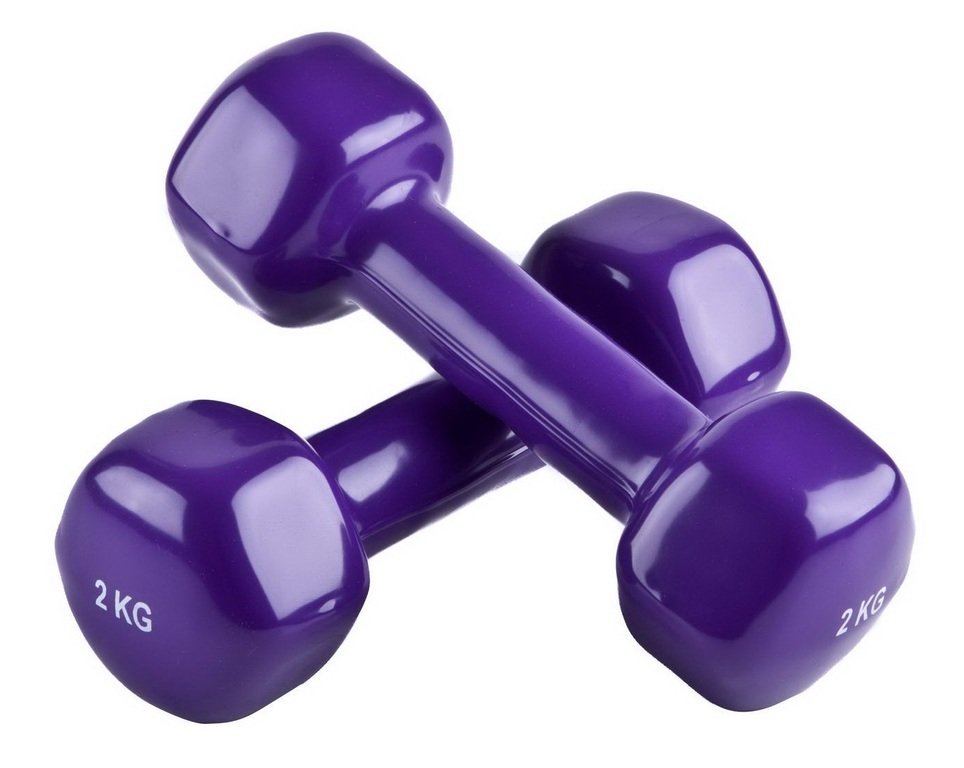 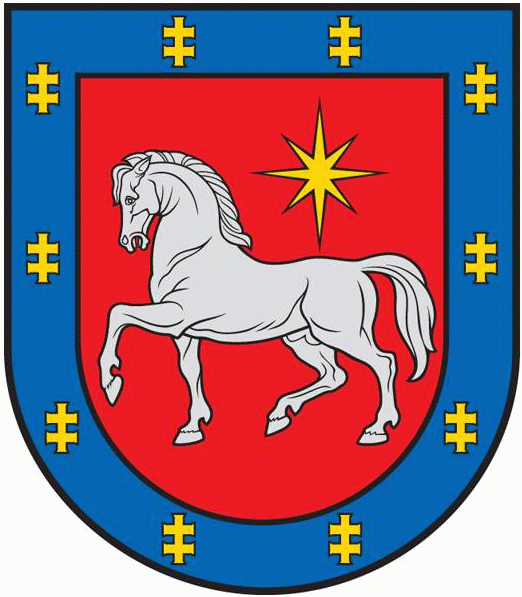 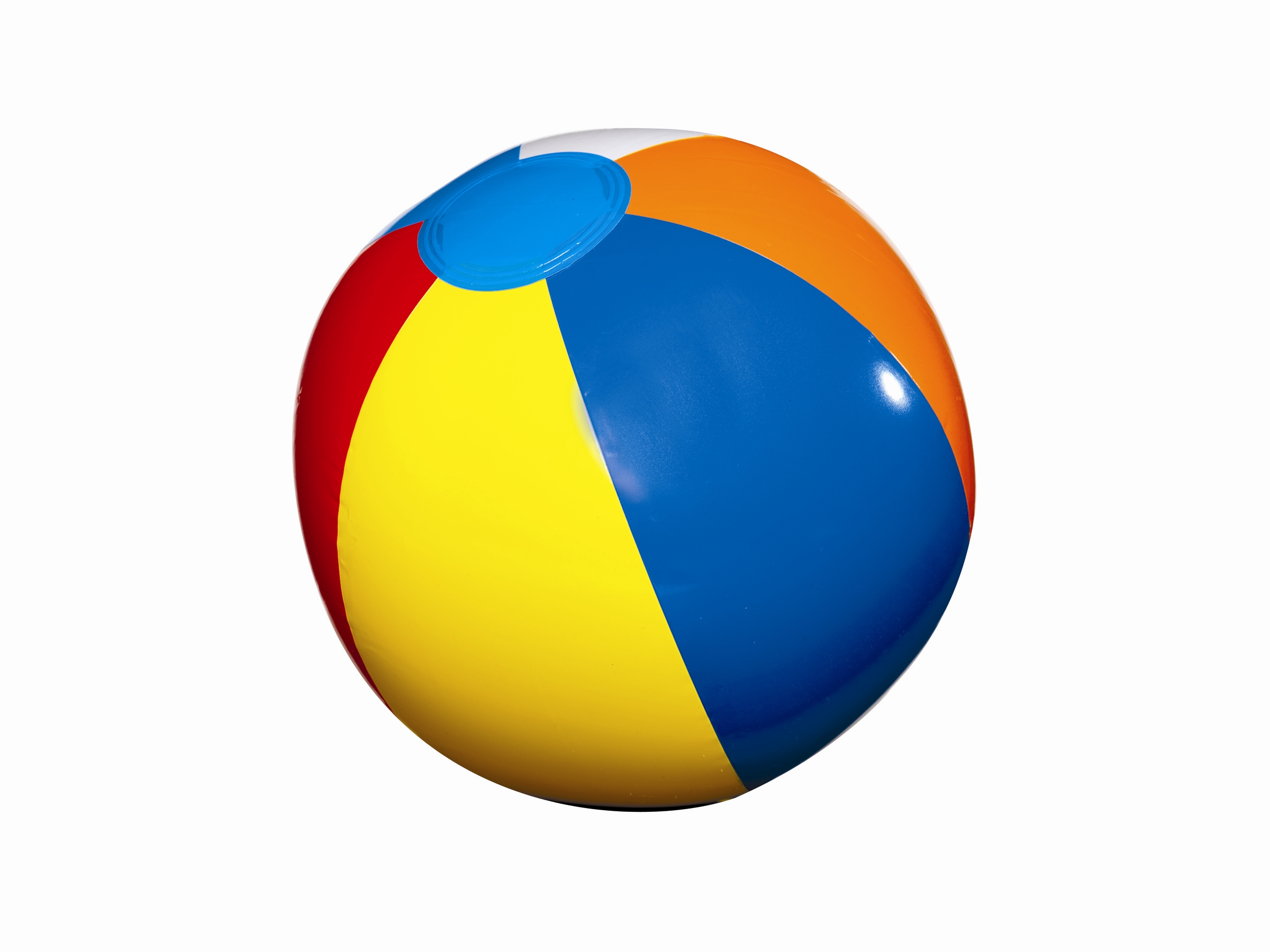 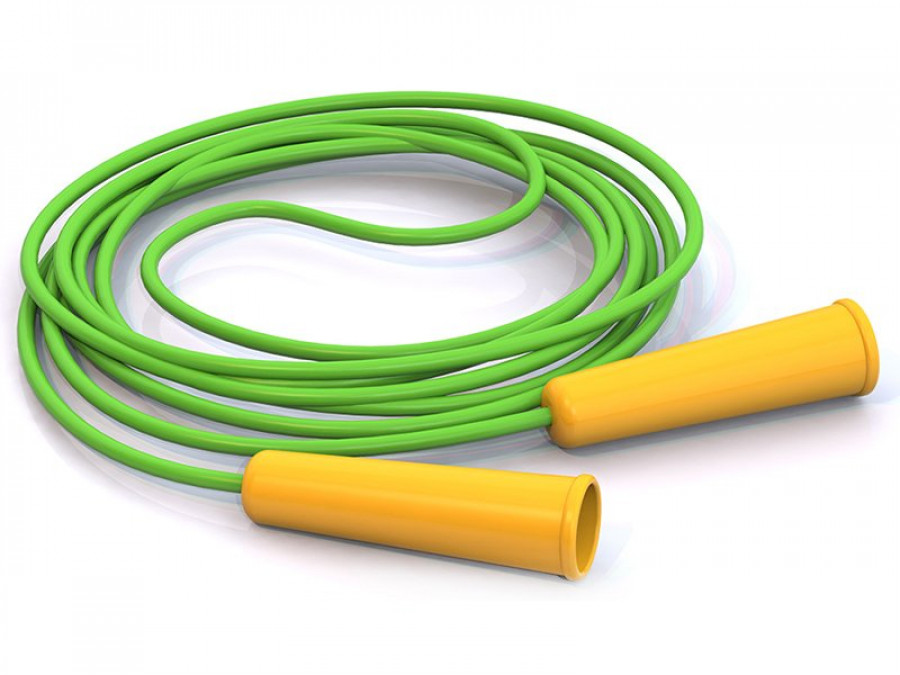 